Pracovní listÚkol: Ke každému obrázku vymysli alespoň tři vhodná přídavná jména.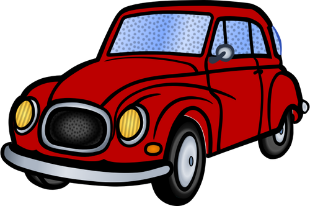 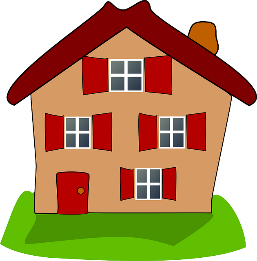 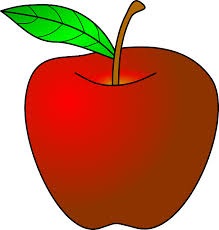 _________________			________________			________________________________			________________			________________________________			________________			_______________Zadání domácího úkoluÚkol: Znáš české pohádky? Do názvů pohádek doplň vhodná přídavná jména.Tři _________ vlasy děda Vševěda		4. O _________ chaloupceŠíleně __________ princezna.		5. Císařovy ________ šatyO ________ Honzovi				6. O _______ Karkulce